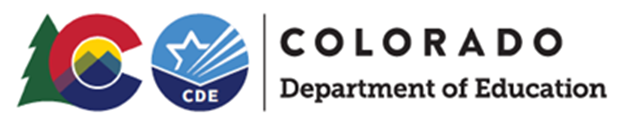 Commissioner’s Teacher Cabinet Application Due: Tuesday, January 31, 2023, by 11:59 pmNote: The following version of the application is intended as a reference document for instructions and application planning purposes.Applications for the Commissioner’s Teacher Cabinet must be submitted through the online application form.IntroductionThe Commissioner’s Teacher Cabinet (CTC) is a group of practicing teachers from around the state that meets on a regular basis with the Colorado Education Commissioner. We are now ready to fill 8-10 alternating seats on the CTC with this application cycle. The goal of the CTC is threefold:To provide a formal opportunity for practicing teachers to ensure policy makers and legislators understand the implications of education policy;To provide suggestions and recommendations for the effective implementation of education policy; andTo make policy decisions transparent to teachers. The overarching goal is to bridge the gap between policy and practice.In addition:The CTC provides feedback and suggestions to the Commissioner of Education and the Colorado Department of Education on education policy and its implementation. This partnership gives the Commissioner and policy makers a teacher’s insight to the classroom impact of education policies.The CTC members are practicing teachers who interact with students on a daily basis and are impacted by state education policy. They are recognized by their peers and districts as exemplary teaches who have shown strong leadership qualities in the communitiesCTC members are responsible for gathering feedback from their school communities to share, and to provide clarity of, policy initiatives to their local communities.As long as the cabinet exists, the term for members is two years with alternating two-year terms to ensure there are experienced members each year. Members represent diverse geographic areas, grades levels and content areas as well as diverse communities.The CTC is looking to have a diverse representation across the state and will make selections that enhance geographic representation.The CTC meets at least 4 times per year – in person and virtual options to meet are available. While no compensation or substitute reimbursement is available to members, as budget allows, CDE makes every effort to reimburse for travel and food costs associated with the in-person Commissioner meetings.Cabinet members receive professional development credit and a certificate and award for being selected to serve on the Commissioner’s Cabinet.Cabinet members are often offered other opportunities across the state to serve in feedback and advisory roles.Requirements for Applicants3+ years’ experience in the classroom;Identified as proficient (at a minimum) teacher;Application narrative;Application signatures;One-page letter explaining why you want to serve on the cabinet and why you would be a good fit;Résumé; andTwo letters of recommendation - one from a direct supervisor and another from a peer demonstrating that the teacher is an accomplished teacher and has recognized leadership abilities.Note: An applicant interview may be conducted (virtual); and The applicant’s superintendent or school leader may be contacted. Timeline and Review ProcessApplications and interviews will be reviewed by a diverse group of reviewers from the educational community. Applications will be scored based on overall strength as well as for coverage of geographic areas and variety of grade levels and content areas. The Commissioner will make final selection decisions. Submission ProcessApplications must be submitted using the online application form. The form does not save works in progress so applicants may wish to complete their information in this document and copy responses into the online application. Please ensure all required uploads are completed and ready to be attached when you begin the online form.   A completed application must include:Application narrative responses (see below).A one-page letter explaining why you want to serve on the cabinet and why you would be a good fit.Two letters of recommendation, at least one from a direct supervisor and one from a peer/colleague.A current résumé.Application Signatures form with approval from principal and superintendent.Incomplete applications, or application narrative responses that exceed the 500-word maximum, will not be included for review.For questions or additional information, please contact:teachercabinet@cde.state.co.usCommissioner’s Teacher Cabinet ApplicationDue by: Tuesday, January 31, 2023, by 11:59 pmNote: applications will be completed using the online application form. The online system does not save works in progress so applicants may wish to complete their information in this document and copy responses into the online application. Please ensure all required uploads are completed and ready to be attached when you begin the online form. Submit all application materials through the online application form.Narrative Responses The template below may be used to plan your responses before submitting at the link above. Rate yourself from 1-10 (10 being highest) on the following four criteria and provide a paragraph for each rating (max 500 words for each response) to explain your rating. Be detailed and thorough and use examples whenever possible.Additional DocumentationThe following documents must be uploaded in your application:One-page letter explaining why you want to serve on the cabinet and why you would be a good fit.Two letters of recommendation, at least one from a direct supervisor and one from a peer/colleague.A current résumé.Signatures of approval from principal and superintendent.Commissioner’s Teacher Cabinet ApplicationApplication Signatures Form**Upload completed signature form within the online application**Submission ChecklistPlease use only as a reference, do not include with the application.In order to provide all recommendations with an equal opportunity, only responses that fit within the 500-word maximum will be accepted for review.Tuesday, January 31, 2023Applications DueJan. 12 – Feb. 9, 2023Applications will be reviewed, and interviews conducted (if needed)Friday, February 17, 2023Applicants will be notified regarding the status of their applicationMarch 2023First meeting of the Commissioner’s Teacher Cabinet with new membersSubmit completed applications through the online application formby Tuesday, January 31, 2023, at 11:59 pmApplicant InformationApplicant InformationApplicant InformationApplicant InformationApplicant InformationApplicant InformationApplicant InformationApplicant InformationApplicant InformationApplicant InformationApplicant InformationApplicant InformationApplicant InformationApplicant InformationApplicant InformationApplicant InformationApplicant InformationApplicant InformationApplicant InformationApplicant InformationApplicant InformationApplicant InformationName of Recommended Educator:Name of Recommended Educator:Name of Recommended Educator:Name of Recommended Educator:Name of Recommended Educator:Name of Recommended Educator:Name of Recommended Educator:Name of Recommended Educator:Grade(s) currently teaching:Grade(s) currently teaching:Grade(s) currently teaching:Grade(s) currently teaching:Grade(s) currently teaching:Grade(s) currently teaching:Grade(s) currently teaching:Grade(s) currently teaching:Area(s) of Expertise (check all that apply):Area(s) of Expertise (check all that apply):Area(s) of Expertise (check all that apply):Area(s) of Expertise (check all that apply):Area(s) of Expertise (check all that apply):Area(s) of Expertise (check all that apply):Area(s) of Expertise (check all that apply):Area(s) of Expertise (check all that apply):Area(s) of Expertise (check all that apply):Area(s) of Expertise (check all that apply):Area(s) of Expertise (check all that apply):Area(s) of Expertise (check all that apply):Area(s) of Expertise (check all that apply):Area(s) of Expertise (check all that apply):Area(s) of Expertise (check all that apply):Area(s) of Expertise (check all that apply):Area(s) of Expertise (check all that apply):Area(s) of Expertise (check all that apply):Area(s) of Expertise (check all that apply):Area(s) of Expertise (check all that apply):Area(s) of Expertise (check all that apply):Area(s) of Expertise (check all that apply): Reading/English/Language Arts Reading/English/Language Arts Reading/English/Language Arts Reading/English/Language Arts Reading/English/Language Arts Reading/English/Language Arts Reading/English/Language Arts Reading/English/Language Arts Science		 Science		 Science		 Mathematics	 Mathematics	 Mathematics	 Mathematics	 Mathematics	 Mathematics	 Mathematics	 Mathematics	 Social Studies	 Social Studies	 Social Studies	 Fine Arts   Fine Arts   Fine Arts   Fine Arts   Fine Arts   Fine Arts   Fine Arts   Fine Arts   Foreign Language    Foreign Language    Foreign Language    G/T G/T G/T G/T G/T G/T G/T G/T ESL	 ESL	 ESL	 SPED SPED SPED SPED SPED SPED SPED SPED ELE ELE ELE Library Media Library Media Library Media Library Media Library Media Library Media Library Media Library Media Charter School Charter School Charter School If CTE (please specify area): If CTE (please specify area): If CTE (please specify area): If CTE (please specify area): If CTE (please specify area): If CTE (please specify area): Other (please specify): Other (please specify): Other (please specify): Other (please specify): Other (please specify): Other (please specify):Indicate Ethnicity:Indicate Ethnicity:Indicate Ethnicity:Indicate Ethnicity:Indicate Ethnicity:Indicate Ethnicity:Indicate Ethnicity:Indicate Ethnicity:Indicate Ethnicity:Indicate Ethnicity:Indicate Ethnicity:Indicate Ethnicity:Indicate Ethnicity:Indicate Ethnicity:Indicate Ethnicity:Indicate Ethnicity:Indicate Ethnicity:Indicate Ethnicity:Indicate Ethnicity:Indicate Ethnicity:Indicate Ethnicity:Indicate Ethnicity: White			 Black or African American			 Asian				 Hispanic or Latino Native American Indian or Alaskan Native					 Native Hawaiian or Other Pacific Islander White			 Black or African American			 Asian				 Hispanic or Latino Native American Indian or Alaskan Native					 Native Hawaiian or Other Pacific Islander White			 Black or African American			 Asian				 Hispanic or Latino Native American Indian or Alaskan Native					 Native Hawaiian or Other Pacific Islander White			 Black or African American			 Asian				 Hispanic or Latino Native American Indian or Alaskan Native					 Native Hawaiian or Other Pacific Islander White			 Black or African American			 Asian				 Hispanic or Latino Native American Indian or Alaskan Native					 Native Hawaiian or Other Pacific Islander White			 Black or African American			 Asian				 Hispanic or Latino Native American Indian or Alaskan Native					 Native Hawaiian or Other Pacific Islander White			 Black or African American			 Asian				 Hispanic or Latino Native American Indian or Alaskan Native					 Native Hawaiian or Other Pacific Islander White			 Black or African American			 Asian				 Hispanic or Latino Native American Indian or Alaskan Native					 Native Hawaiian or Other Pacific Islander White			 Black or African American			 Asian				 Hispanic or Latino Native American Indian or Alaskan Native					 Native Hawaiian or Other Pacific Islander White			 Black or African American			 Asian				 Hispanic or Latino Native American Indian or Alaskan Native					 Native Hawaiian or Other Pacific Islander White			 Black or African American			 Asian				 Hispanic or Latino Native American Indian or Alaskan Native					 Native Hawaiian or Other Pacific Islander White			 Black or African American			 Asian				 Hispanic or Latino Native American Indian or Alaskan Native					 Native Hawaiian or Other Pacific Islander White			 Black or African American			 Asian				 Hispanic or Latino Native American Indian or Alaskan Native					 Native Hawaiian or Other Pacific Islander White			 Black or African American			 Asian				 Hispanic or Latino Native American Indian or Alaskan Native					 Native Hawaiian or Other Pacific Islander White			 Black or African American			 Asian				 Hispanic or Latino Native American Indian or Alaskan Native					 Native Hawaiian or Other Pacific Islander White			 Black or African American			 Asian				 Hispanic or Latino Native American Indian or Alaskan Native					 Native Hawaiian or Other Pacific Islander White			 Black or African American			 Asian				 Hispanic or Latino Native American Indian or Alaskan Native					 Native Hawaiian or Other Pacific Islander White			 Black or African American			 Asian				 Hispanic or Latino Native American Indian or Alaskan Native					 Native Hawaiian or Other Pacific Islander White			 Black or African American			 Asian				 Hispanic or Latino Native American Indian or Alaskan Native					 Native Hawaiian or Other Pacific Islander White			 Black or African American			 Asian				 Hispanic or Latino Native American Indian or Alaskan Native					 Native Hawaiian or Other Pacific Islander White			 Black or African American			 Asian				 Hispanic or Latino Native American Indian or Alaskan Native					 Native Hawaiian or Other Pacific Islander White			 Black or African American			 Asian				 Hispanic or Latino Native American Indian or Alaskan Native					 Native Hawaiian or Other Pacific Islander Other (please specify): Other (please specify): Other (please specify): Other (please specify):Indicate region of Colorado in which you teach:£ Metro  	  £ Pikes Peak  		  £ North Central   		 £ Northwest  		  £ West Central£ Southwest 		  £ Southeast 		  £ NortheastIndicate region of Colorado in which you teach:£ Metro  	  £ Pikes Peak  		  £ North Central   		 £ Northwest  		  £ West Central£ Southwest 		  £ Southeast 		  £ NortheastIndicate region of Colorado in which you teach:£ Metro  	  £ Pikes Peak  		  £ North Central   		 £ Northwest  		  £ West Central£ Southwest 		  £ Southeast 		  £ NortheastIndicate region of Colorado in which you teach:£ Metro  	  £ Pikes Peak  		  £ North Central   		 £ Northwest  		  £ West Central£ Southwest 		  £ Southeast 		  £ NortheastIndicate region of Colorado in which you teach:£ Metro  	  £ Pikes Peak  		  £ North Central   		 £ Northwest  		  £ West Central£ Southwest 		  £ Southeast 		  £ NortheastIndicate region of Colorado in which you teach:£ Metro  	  £ Pikes Peak  		  £ North Central   		 £ Northwest  		  £ West Central£ Southwest 		  £ Southeast 		  £ NortheastIndicate region of Colorado in which you teach:£ Metro  	  £ Pikes Peak  		  £ North Central   		 £ Northwest  		  £ West Central£ Southwest 		  £ Southeast 		  £ NortheastIndicate region of Colorado in which you teach:£ Metro  	  £ Pikes Peak  		  £ North Central   		 £ Northwest  		  £ West Central£ Southwest 		  £ Southeast 		  £ NortheastIndicate region of Colorado in which you teach:£ Metro  	  £ Pikes Peak  		  £ North Central   		 £ Northwest  		  £ West Central£ Southwest 		  £ Southeast 		  £ NortheastIndicate region of Colorado in which you teach:£ Metro  	  £ Pikes Peak  		  £ North Central   		 £ Northwest  		  £ West Central£ Southwest 		  £ Southeast 		  £ NortheastIndicate region of Colorado in which you teach:£ Metro  	  £ Pikes Peak  		  £ North Central   		 £ Northwest  		  £ West Central£ Southwest 		  £ Southeast 		  £ NortheastIndicate region of Colorado in which you teach:£ Metro  	  £ Pikes Peak  		  £ North Central   		 £ Northwest  		  £ West Central£ Southwest 		  £ Southeast 		  £ NortheastIndicate region of Colorado in which you teach:£ Metro  	  £ Pikes Peak  		  £ North Central   		 £ Northwest  		  £ West Central£ Southwest 		  £ Southeast 		  £ NortheastIndicate region of Colorado in which you teach:£ Metro  	  £ Pikes Peak  		  £ North Central   		 £ Northwest  		  £ West Central£ Southwest 		  £ Southeast 		  £ NortheastIndicate region of Colorado in which you teach:£ Metro  	  £ Pikes Peak  		  £ North Central   		 £ Northwest  		  £ West Central£ Southwest 		  £ Southeast 		  £ NortheastIndicate region of Colorado in which you teach:£ Metro  	  £ Pikes Peak  		  £ North Central   		 £ Northwest  		  £ West Central£ Southwest 		  £ Southeast 		  £ NortheastIndicate region of Colorado in which you teach:£ Metro  	  £ Pikes Peak  		  £ North Central   		 £ Northwest  		  £ West Central£ Southwest 		  £ Southeast 		  £ NortheastIndicate region of Colorado in which you teach:£ Metro  	  £ Pikes Peak  		  £ North Central   		 £ Northwest  		  £ West Central£ Southwest 		  £ Southeast 		  £ NortheastIndicate region of Colorado in which you teach:£ Metro  	  £ Pikes Peak  		  £ North Central   		 £ Northwest  		  £ West Central£ Southwest 		  £ Southeast 		  £ NortheastIndicate region of Colorado in which you teach:£ Metro  	  £ Pikes Peak  		  £ North Central   		 £ Northwest  		  £ West Central£ Southwest 		  £ Southeast 		  £ NortheastIndicate region of Colorado in which you teach:£ Metro  	  £ Pikes Peak  		  £ North Central   		 £ Northwest  		  £ West Central£ Southwest 		  £ Southeast 		  £ NortheastIndicate region of Colorado in which you teach:£ Metro  	  £ Pikes Peak  		  £ North Central   		 £ Northwest  		  £ West Central£ Southwest 		  £ Southeast 		  £ NortheastSchool Location: School Location: School Location:   Small Rural     Rural     Suburban     Urban  Small Rural     Rural     Suburban     Urban  Small Rural     Rural     Suburban     Urban  Small Rural     Rural     Suburban     Urban  Small Rural     Rural     Suburban     Urban  Small Rural     Rural     Suburban     Urban  Small Rural     Rural     Suburban     Urban  Small Rural     Rural     Suburban     Urban  Small Rural     Rural     Suburban     Urban  Small Rural     Rural     Suburban     Urban  Small Rural     Rural     Suburban     Urban  Small Rural     Rural     Suburban     Urban  Small Rural     Rural     Suburban     Urban  Small Rural     Rural     Suburban     Urban  Small Rural     Rural     Suburban     Urban  Small Rural     Rural     Suburban     Urban  Small Rural     Rural     Suburban     Urban  Small Rural     Rural     Suburban     Urban  Small Rural     Rural     Suburban     UrbanTotal years in education:Total years in education:Total years in education:Total years in education:Will you be at the same school site next year (2022-2023)?Will you be at the same school site next year (2022-2023)?Will you be at the same school site next year (2022-2023)?Will you be at the same school site next year (2022-2023)?Will you be at the same school site next year (2022-2023)?Will you be at the same school site next year (2022-2023)?Will you be at the same school site next year (2022-2023)?Will you be at the same school site next year (2022-2023)?Will you be at the same school site next year (2022-2023)?Will you be at the same school site next year (2022-2023)?Will you be at the same school site next year (2022-2023)?Will you be at the same school site next year (2022-2023)?Will you be at the same school site next year (2022-2023)?	 Yes			 No	 Yes			 No	 Yes			 No	 Yes			 No	 Yes			 No	 Yes			 No	 Yes			 No	 Yes			 No	 Yes			 NoSchool and District InformationSchool and District InformationSchool and District InformationSchool and District InformationSchool and District InformationSchool and District InformationSchool and District InformationSchool and District InformationSchool and District InformationSchool and District InformationSchool and District InformationSchool and District InformationSchool and District InformationSchool and District InformationSchool and District InformationSchool and District InformationSchool and District InformationSchool and District InformationSchool and District InformationSchool and District InformationSchool and District InformationSchool and District InformationDistrict Name:District Name:School Name:School Name:School Address:School Address:Telephone:Telephone:Telephone:Telephone:Supervisor InformationSupervisor InformationSupervisor InformationSupervisor InformationSupervisor InformationSupervisor InformationSupervisor InformationSupervisor InformationSupervisor InformationSupervisor InformationSupervisor InformationSupervisor InformationSupervisor InformationSupervisor InformationSupervisor InformationSupervisor InformationSupervisor InformationSupervisor InformationSupervisor InformationSupervisor InformationSupervisor InformationSupervisor InformationName:Title:Title:E-mail:Telephone:Telephone:Telephone:Telephone:Education Information Additional rows may be added to help with planning of your responses. Education Information Additional rows may be added to help with planning of your responses. Education Information Additional rows may be added to help with planning of your responses. Education Information Additional rows may be added to help with planning of your responses. Education Information Additional rows may be added to help with planning of your responses. Education Information Additional rows may be added to help with planning of your responses. Education Information Additional rows may be added to help with planning of your responses. Education Information Additional rows may be added to help with planning of your responses. Education Information Additional rows may be added to help with planning of your responses. Education Information Additional rows may be added to help with planning of your responses. Education Information Additional rows may be added to help with planning of your responses. Education Information Additional rows may be added to help with planning of your responses. Education Information Additional rows may be added to help with planning of your responses. Education Information Additional rows may be added to help with planning of your responses. Education Information Additional rows may be added to help with planning of your responses. Education Information Additional rows may be added to help with planning of your responses. Education Information Additional rows may be added to help with planning of your responses. Education Information Additional rows may be added to help with planning of your responses. Education Information Additional rows may be added to help with planning of your responses. Education Information Additional rows may be added to help with planning of your responses. Education Information Additional rows may be added to help with planning of your responses. Education Information Additional rows may be added to help with planning of your responses. SchoolSchoolSchoolSchoolSchoolSchoolSchoolSchoolSchoolDegreeDegreeDegreeDegreeDegreeDegreeDegreeDegreeDegreeDegreeDegreeDegreeYear of GraduationReferences InformationPlease list the names and phone numbers of three references that can verify your leadership qualities, work with education policy and success within the community. They may be contacted for a short interview. Additional rows may be added to help with planning of your responses.References InformationPlease list the names and phone numbers of three references that can verify your leadership qualities, work with education policy and success within the community. They may be contacted for a short interview. Additional rows may be added to help with planning of your responses.References InformationPlease list the names and phone numbers of three references that can verify your leadership qualities, work with education policy and success within the community. They may be contacted for a short interview. Additional rows may be added to help with planning of your responses.References InformationPlease list the names and phone numbers of three references that can verify your leadership qualities, work with education policy and success within the community. They may be contacted for a short interview. Additional rows may be added to help with planning of your responses.References InformationPlease list the names and phone numbers of three references that can verify your leadership qualities, work with education policy and success within the community. They may be contacted for a short interview. Additional rows may be added to help with planning of your responses.References InformationPlease list the names and phone numbers of three references that can verify your leadership qualities, work with education policy and success within the community. They may be contacted for a short interview. Additional rows may be added to help with planning of your responses.References InformationPlease list the names and phone numbers of three references that can verify your leadership qualities, work with education policy and success within the community. They may be contacted for a short interview. Additional rows may be added to help with planning of your responses.References InformationPlease list the names and phone numbers of three references that can verify your leadership qualities, work with education policy and success within the community. They may be contacted for a short interview. Additional rows may be added to help with planning of your responses.References InformationPlease list the names and phone numbers of three references that can verify your leadership qualities, work with education policy and success within the community. They may be contacted for a short interview. Additional rows may be added to help with planning of your responses.References InformationPlease list the names and phone numbers of three references that can verify your leadership qualities, work with education policy and success within the community. They may be contacted for a short interview. Additional rows may be added to help with planning of your responses.References InformationPlease list the names and phone numbers of three references that can verify your leadership qualities, work with education policy and success within the community. They may be contacted for a short interview. Additional rows may be added to help with planning of your responses.References InformationPlease list the names and phone numbers of three references that can verify your leadership qualities, work with education policy and success within the community. They may be contacted for a short interview. Additional rows may be added to help with planning of your responses.References InformationPlease list the names and phone numbers of three references that can verify your leadership qualities, work with education policy and success within the community. They may be contacted for a short interview. Additional rows may be added to help with planning of your responses.References InformationPlease list the names and phone numbers of three references that can verify your leadership qualities, work with education policy and success within the community. They may be contacted for a short interview. Additional rows may be added to help with planning of your responses.References InformationPlease list the names and phone numbers of three references that can verify your leadership qualities, work with education policy and success within the community. They may be contacted for a short interview. Additional rows may be added to help with planning of your responses.References InformationPlease list the names and phone numbers of three references that can verify your leadership qualities, work with education policy and success within the community. They may be contacted for a short interview. Additional rows may be added to help with planning of your responses.References InformationPlease list the names and phone numbers of three references that can verify your leadership qualities, work with education policy and success within the community. They may be contacted for a short interview. Additional rows may be added to help with planning of your responses.References InformationPlease list the names and phone numbers of three references that can verify your leadership qualities, work with education policy and success within the community. They may be contacted for a short interview. Additional rows may be added to help with planning of your responses.References InformationPlease list the names and phone numbers of three references that can verify your leadership qualities, work with education policy and success within the community. They may be contacted for a short interview. Additional rows may be added to help with planning of your responses.References InformationPlease list the names and phone numbers of three references that can verify your leadership qualities, work with education policy and success within the community. They may be contacted for a short interview. Additional rows may be added to help with planning of your responses.References InformationPlease list the names and phone numbers of three references that can verify your leadership qualities, work with education policy and success within the community. They may be contacted for a short interview. Additional rows may be added to help with planning of your responses.References InformationPlease list the names and phone numbers of three references that can verify your leadership qualities, work with education policy and success within the community. They may be contacted for a short interview. Additional rows may be added to help with planning of your responses.NameNameNameNameNameNameNameTitleTitleTitleTitleTitleTitleTitlePhone (Work)Phone (Work)Phone (Work)Phone (Work)E-mailE-mailE-mailE-mailSubmitter InformationSubmitter InformationSubmitter InformationSubmitter InformationSubmitter InformationSubmitter InformationSubmitter InformationSubmitter InformationSubmitter InformationSubmitter InformationSubmitter InformationSubmitter InformationSubmitter InformationSubmitter InformationSubmitter InformationSubmitter InformationSubmitter InformationSubmitter InformationSubmitter InformationSubmitter InformationSubmitter InformationSubmitter InformationYour NameYour NameYour NameYour NameYour NameTitleTitleTitleTitleTitlePhone (Work)Phone (Work)Phone (Work)Phone (Work)Phone (Work)Phone (Personal)Phone (Personal)Phone (Personal)Phone (Personal)Phone (Personal)E-mailE-mailExceptional educational talent as evidenced by effective instructional practices and student learning results in the classroom and school.Exemplary educational accomplishments beyond the classroom that provide models of excellence for the profession. Strong leadership and policy engagement.Engagement that motivates and impacts students, colleagues and the community. Solution oriented and problem solver. Provide an example of a time when you disagreed but worked to find common group and a productive path forwardOther information you wish to share (no more than 500 words):	Other information you wish to share (no more than 500 words):	APPLICANT SIGNATUREAPPLICANT SIGNATUREAPPLICANT SIGNATUREAPPLICANT SIGNATUREAPPLICANT SIGNATUREI hereby submit my application for the Commissioner’s Teacher Cabinet.  I acknowledge that that all information in this application is correct.  If selected to serve on the CTC, I will be asked to attend at least four meetings per year during the two-year term. I hereby submit my application for the Commissioner’s Teacher Cabinet.  I acknowledge that that all information in this application is correct.  If selected to serve on the CTC, I will be asked to attend at least four meetings per year during the two-year term. I hereby submit my application for the Commissioner’s Teacher Cabinet.  I acknowledge that that all information in this application is correct.  If selected to serve on the CTC, I will be asked to attend at least four meetings per year during the two-year term. I hereby submit my application for the Commissioner’s Teacher Cabinet.  I acknowledge that that all information in this application is correct.  If selected to serve on the CTC, I will be asked to attend at least four meetings per year during the two-year term. I hereby submit my application for the Commissioner’s Teacher Cabinet.  I acknowledge that that all information in this application is correct.  If selected to serve on the CTC, I will be asked to attend at least four meetings per year during the two-year term. Signature of ApplicantDateSCHOOL/BUILDING PRINCIPALSCHOOL/BUILDING PRINCIPALSCHOOL/BUILDING PRINCIPALSCHOOL/BUILDING PRINCIPALSCHOOL/BUILDING PRINCIPALI acknowledge that the applicant submits this application with my approval. If the applicant is selected to serve on the Commissioner’s Teacher Cabinet, they will be asked to attend at least four meetings per year during the two-year term.I acknowledge that the applicant submits this application with my approval. If the applicant is selected to serve on the Commissioner’s Teacher Cabinet, they will be asked to attend at least four meetings per year during the two-year term.I acknowledge that the applicant submits this application with my approval. If the applicant is selected to serve on the Commissioner’s Teacher Cabinet, they will be asked to attend at least four meetings per year during the two-year term.I acknowledge that the applicant submits this application with my approval. If the applicant is selected to serve on the Commissioner’s Teacher Cabinet, they will be asked to attend at least four meetings per year during the two-year term.I acknowledge that the applicant submits this application with my approval. If the applicant is selected to serve on the Commissioner’s Teacher Cabinet, they will be asked to attend at least four meetings per year during the two-year term.Signature of School PrincipalDateSCHOOL DISTRICT SUPERINTENDENTSCHOOL DISTRICT SUPERINTENDENTSCHOOL DISTRICT SUPERINTENDENTSCHOOL DISTRICT SUPERINTENDENTSCHOOL DISTRICT SUPERINTENDENTI acknowledge that the applicant submits this application with my approval. If the applicant is selected to serve on the Commissioner’s Teacher Cabinet, they will be asked to attend at least four meetings per year during the two-year term.I acknowledge that the applicant submits this application with my approval. If the applicant is selected to serve on the Commissioner’s Teacher Cabinet, they will be asked to attend at least four meetings per year during the two-year term.I acknowledge that the applicant submits this application with my approval. If the applicant is selected to serve on the Commissioner’s Teacher Cabinet, they will be asked to attend at least four meetings per year during the two-year term.I acknowledge that the applicant submits this application with my approval. If the applicant is selected to serve on the Commissioner’s Teacher Cabinet, they will be asked to attend at least four meetings per year during the two-year term.I acknowledge that the applicant submits this application with my approval. If the applicant is selected to serve on the Commissioner’s Teacher Cabinet, they will be asked to attend at least four meetings per year during the two-year term.Signature of SuperintendentDateDoes the application packet include:Does the application packet include:Thoroughly answered narrative questions and ratings submitted through the online application? Yes		 NoA one-page letter explaining why you would like to serve on the CTC and why you would be a good fit?Three references that we can call and interview if needed? Yes		 NoTwo letters of recommendation (direct supervisor and peer)? Yes		 NoA current résumé? Yes		 NoPrincipal and superintendent signatures? Yes		 NoSubmit all application materials through the online application formby Tuesday, January 31, 2023, at 11:59 pm.